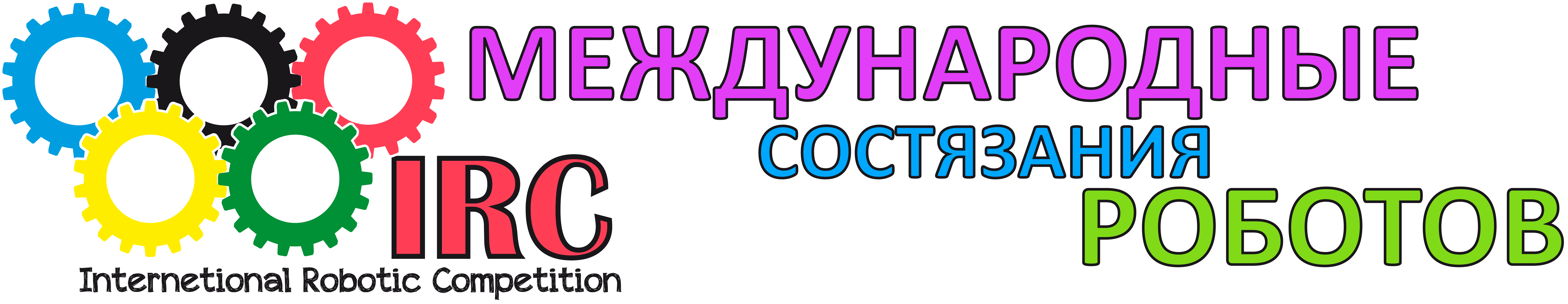 СВОБОДНАЯ КАТЕГОРИЯОбщие правила свободной категорииПорядок проведенияПопыткой называется выполнение роботом задания на поле после старта судьи и до окончания максимального времени на попытку, полного выполнения задания или решения судьи (в сумо попытка называется поединком, поединок состоит из минимум 3-х схваток).Раундом называется совокупность всех попыток всех команд.Свободная категория состоит из 2-х или 3-х раундов и времени сборки и отладки:время отладки перед первым раундом равняется 120 минутам,время отладки перед вторым раундом равняется 60 минутамПри ранжировании учитывается результат попытки с самым большим числом очков из всех попыток (не сумма). Если команды имеют одинаковое число очков, то будет приниматься во внимание результат следующей по успешности попытки каждой команды. Если и в этом случае у команд будет одинаковое количество очков, то будет учитываться время, потребовавшееся команде для завершения лучшей попытки.Операторы могут настраивать робота только во время отладки.В свободной категории разрешается не разбирать робота перед состязанием.Команды должны поместить робота в область «карантина» после окончания времени отладки. После подтверждения судьи, что роботы соответствуют всем требованиям, соревнования могут быть начаты.Если при осмотре будет найдено нарушение в конструкции робота, то судья даст 3 минуты на устранение нарушения. Однако если нарушение не будет устранено в течение этого времени, команда не сможет участвовать в данном раунде.После окончания времени отладки и после помещения робота в «карантин» нельзя модифицировать или менять роботов (например: загрузить программу, поменять батарейки). Также команды не могут просить дополнительного времени.По окончании раунда дается время на настройку. Участники смогут забрать роботов назад в область сборки, чтобы улучшить работу робота и провести испытания. После окончания времени отладки участники должны поместить робота назад, в область «карантина». После того, как судья повторно подтвердит, что робот отвечает всем требованиям, робот будет допущен к участию в следующем раунде.Непосредственно при попытке в зоне состязаний могут находиться только судьи и операторы робота, участвующего в данной попытке.Перед началом попытки робот должен быть выключен и расположен в зоне старта. Далее судья дает сигнал для включения робота и выбора программы (но не для запуска). В случае если запуск программы сразу приводит робота в движение, тогда для запуска программы надо ожидать сигнала судьи.В случае если запуск программы не приводит робота сразу в движение, команда может запустить программу до сигнала судьи на старт, но после этого влиять на поведение робота нельзя. Единственное исключение из этого правила: команда может выполнить только одно действие с роботом, если в качестве сигнала для старта робота используются датчики. Судья должен следить за процедурой запуска робота, и только после согласия судьи стартовый сигнал может быть подан.Во время попытки, оператор может один раз перезапустить робота по своему усмотрению. Для этого, необходимо сообщить судье о перезапуске робота не позже 10 секунд после старта попытки.Требования к командеОператоры одного робота не могут быть операторами другого робота.В основной категории не могут участвовать члены команды, участвующие в творческой и свободной категориях.В день соревнований на каждого робота команда должна подготовить:Портативный компьютер (оргкомитет не будет выдавать компьютеры на соревнованиях, но каждая команда будет обеспечена электрической розеткой 220 В).Все необходимые материалы, такие как: робот, диск с программами, запас необходимых деталей, запасные батарейки или аккумуляторы и т.д.Во время всего дня проведения состязаний запрещается использовать ИК-пульты к RCX и устройства, их заменяющие. Если будет обнаружено злонамеренное использование таких устройств, уличенная команда будет дисквалифицирована и выдворена с состязаний.Требования к роботуНа роботов не накладывается ограничений на использование каких-либо комплектующих, кроме запрещённых правилами конкретного состязания. В свободной категории могут использоваться роботы на любой элементной базе (не обязательно на базе LEGO конструкторов)Во время всего заезда размер робота не должен превышать 250х250х250 мм.Робот должен быть автономным.Перед матчем роботы проверяются на габариты.СудействоОргкомитет оставляет за собой право вносить в правила состязаний любые изменения, если эти изменения не дают преимуществ одной из команд.Контроль и подведение итогов осуществляется судейской коллегией в соответствии с приведенными правилами.Судьи обладают всеми полномочиями на протяжении всех состязаний; все участники должны подчиняться их решениям.Судья может использовать дополнительные раунды для разъяснения спорных ситуаций.Если появляются какие-то возражения относительно судейства, команда имеет право в устном порядке обжаловать решение судей в Оргкомитете не позднее окончания текущего раунда.Переигровка раунда может быть проведена по решению судей в случае, если в работу робота было постороннее вмешательство, либо когда неисправность возникла по причине плохого состояния игрового поля, либо из-за ошибки, допущенной судейской коллегией.Члены команды и руководитель не должны вмешиваться в действия робота своей команды или робота соперника ни физически, ни на расстоянии. Вмешательство ведет к немедленной дисквалификации.